      Azərbaycan Respublikasının                                                 Permanent Mission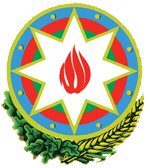            Cenevrədəki BMT Bölməsi                                          of the Republic of Azerbaijanvə digər beynəlxalq təşkilatlar yanında                                    to the UN Office and other               Daimi Nümayəndəliyi                                        International Organizations in Geneva       _______________________________________________________________________________  237 Route des Fayards, CH-1290 Versoix, Switzerland  Tel: +41 (22) 9011815   Fax: +41 (22) 9011844  E-mail: geneva@mission.mfa.gov.az  Web: www.geneva.mfa.gov.az35th session of the UPR Working GroupUPR of ArmeniaStatementdelivered by Amb. Vaqif Sadiqov Permanent Representative of the Republic of Azerbaijan to the UN Office and other International Organizations in Geneva23 January 2020
Madam President,Azerbaijan strongly rejects references to Azerbaijan in the national report of Armenia. Secondly, according to the relevant UN language reflected in the UN Security Council and General Assembly Resolutions references to “Nagorno-Karabakh” should be read as “the Nagorno-Karabakh region of the Republic of Azerbaijan.”Azerbaijani recommendations: to reverse ethnic cleansing of 350,000 Azerbaijanis from Armenia by ensuring their return to places of origin and providing compensation for violations of their rights; to tackle ethnic and racial intolerance and hate speech against Azerbaijanis at all levels in Armenia;to take measures to reverse glorification of Nazi collaborators, convicted international terrorists and war criminals in Armenia responsible for committing war crimes and crimes against humanity;to stop violation of the right to property, freedom of movement and other human rights of ethnic Azerbaijanis expelled from Armenia;to stop abusing UN mechanisms, including UPR for promoting illegal separatist regime established by Armenia in the occupied territories of Azerbaijan. 
Thank you.